POD SLIČICO ZAPIŠI USTREZNO BESEDO.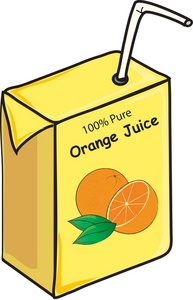 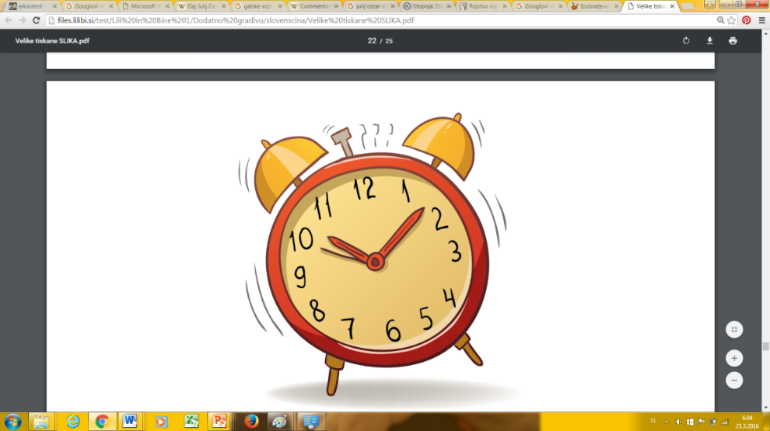 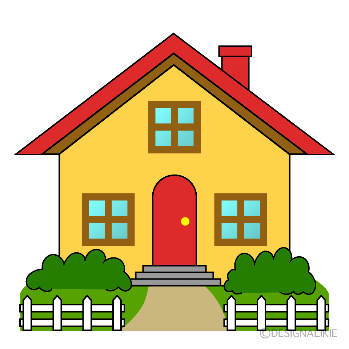 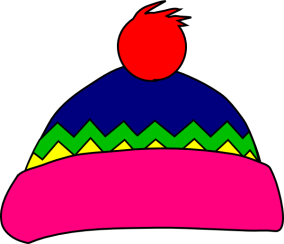 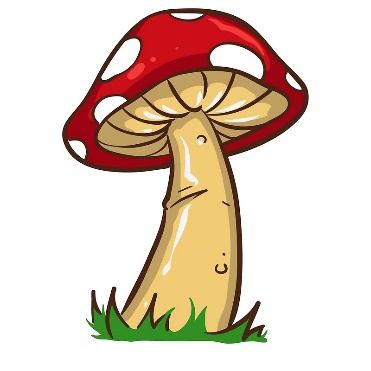 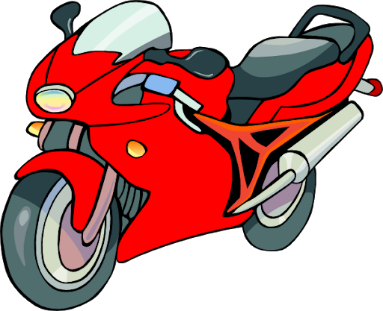 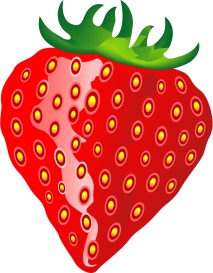 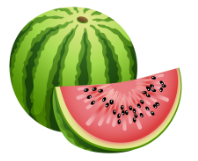 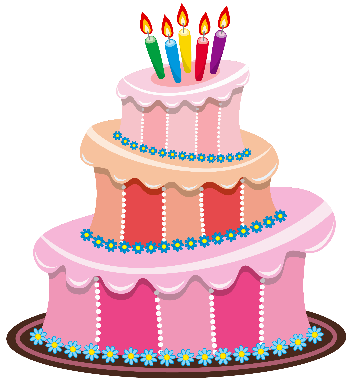 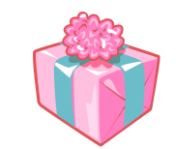 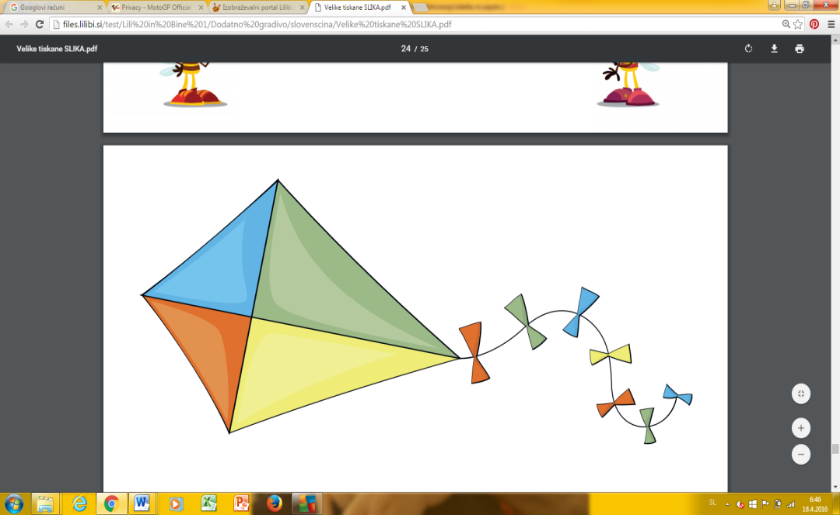 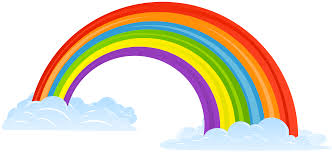 